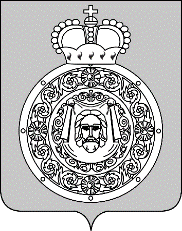 Администрациягородского округа ВоскресенскМосковской областиП О С Т А Н О В Л Е Н И Е__________________ № ________________О внесении изменений в муниципальную программу «Экология и окружающая среда», утвержденную постановлением Администрации городского округа Воскресенск Московской области от 27.11.2019 № 17 (с изменениями от 21.02.2020 № 664, от 22.04.2020 № 1520, 
от 15.05.2020 № 1651, от 12.08.2020 № 2662, от 12.02.2021 № 528, от 10.03.2021 № 860, 
от 04.05.2021 № 1963, от 08.06.2021 № 2533, от 14.07.2021 № 3148, от 08.09.2021 № 4317, от 02.02.2022 № 444, от 04.03.2022 № 966, от 23.05.2022 № 2458, от 26.09.2022 № 5054, 
от 22.11.2022 № 6093)В соответствии со статьей 179 Бюджетного кодекса РФ, руководствуясь Порядком разработки и реализации муниципальных программ городского округа Воскресенск Московской области, утвержденным постановлением Администрации городского округа Воскресенск Московской области от 18.11.2019 № 10, в связи с изменением объемов бюджетных ассигнованийПОСТАНОВЛЯЮ:1. Внести в муниципальную программу «Экология и окружающая среда», утвержденную постановлением Администрации городского округа Воскресенск Московской области 
от 27.11.2019 № 17 (с изменениями от 21.02.2020 № 664, от 22.04.2020 № 1520, от 15.05.2020 
№ 1651, от 12.08.2020 № 2662, от 12.02.2021 № 528, от 10.03.2021 № 860, от 04.05.2021 № 1963, 
от 08.06.2021 № 2533, от 14.07.2021 № 3148, от 08.09.2021 № 4317, от 02.02.2022 № 444, 
от 04.03.2022 № 966, от 23.05.2022 № 2458, от 26.09.2022 № 5054, от 22.11.2022 № 6093), следующие изменения:1.1. Паспорт подпрограммы 1 «Охрана окружающей среды» муниципальной программы «Экология и окружающая среда» изложить в редакции согласно приложению 1 к настоящему постановлению;1.2. Приложение 1 «Перечень мероприятий подпрограммы 1 «Охрана окружающей среды» муниципальной программы «Экология и окружающая среда» изложить в редакции согласно приложению 2 к настоящему постановлению;1.3. Паспорт подпрограммы 2 «Развитие водохозяйственного комплекса» муниципальной программы «Экология и окружающая среда» изложить в редакции согласно приложению 3 к настоящему постановлению; 1.4. Приложение 1 «Перечень мероприятий подпрограммы 2 «Развитие водохозяйственного комплекса» муниципальной программы «Экология и окружающая среда» изложить в редакции согласно приложению 4 к настоящему постановлению;1.5. Приложение 1 «Перечень мероприятий подпрограммы 5 «Региональная программа в области обращения с отходами, в том числе с твердыми коммунальными отходами» муниципальной программы «Экология и окружающая среда» изложить в редакции согласно приложению 5 к настоящему постановлению.2. Опубликовать настоящее постановление в периодическом печатном издании «Наше слово» и разместить на официальном сайте городского округа Воскресенск Московской области.3. Контроль за исполнением настоящего постановления возложить на заместителя Главы Администрации городского округа Воскресенск Демихова В.Ю.Временно исполняющий полномочияГлавы городского округа Воскресенск                                                                                 А.В. МалкинПриложение 1к постановлению Администрации городского округа Воскресенск Московской областиот______________№_____________Паспорт подпрограммы 1 «Охрана окружающей среды»Приложение 2к постановлению Администрации городского округа Воскресенск Московской областиот______________№_____________Приложение 1к подпрограмме 1«Охрана окружающей среды»Перечень мероприятий подпрограммы 1 «Охрана окружающей среды»Приложение 3к постановлению Администрации городского округа Воскресенск Московской областиот______________№_____________Паспорт подпрограммы 2 «Развитие водохозяйственного комплекса»Приложение 4к постановлению Администрации городского округа Воскресенск Московской областиот______________№_____________Приложение 1к подпрограмме 2«Развитие водохозяйственного комплекса»Перечень мероприятий подпрограммы 2 «Развитие водохозяйственного комплекса»Приложение 5к постановлению Администрации городского округа Воскресенск Московской областиот______________№_____________Приложение 1к подпрограмме 5«Региональная программа в области обращения с отходами 
в том числе с твердыми коммунальными отходами»Перечень мероприятий подпрограммы 5 «Региональная программа в области обращения с отходами в том числе с твердыми коммунальными 
отходами»Муниципальный заказчик подпрограммыУправление экологии и обращения с ТКО Администрации городского округа Воскресенск Управление экологии и обращения с ТКО Администрации городского округа Воскресенск Управление экологии и обращения с ТКО Администрации городского округа Воскресенск Управление экологии и обращения с ТКО Администрации городского округа Воскресенск Управление экологии и обращения с ТКО Администрации городского округа Воскресенск Управление экологии и обращения с ТКО Администрации городского округа Воскресенск Управление экологии и обращения с ТКО Администрации городского округа Воскресенск Управление экологии и обращения с ТКО Администрации городского округа Воскресенск Управление экологии и обращения с ТКО Администрации городского округа Воскресенск Источник финансирования подпрограммы по годам реализации и главным распорядителем бюджетных средств, в том числе по годам:Главный распорядитель бюджетных средствИсточник финансированияРасходы (тыс. рублей)Расходы (тыс. рублей)Расходы (тыс. рублей)Расходы (тыс. рублей)Расходы (тыс. рублей)Расходы (тыс. рублей)Расходы (тыс. рублей)Источник финансирования подпрограммы по годам реализации и главным распорядителем бюджетных средств, в том числе по годам:Главный распорядитель бюджетных средствИсточник финансирования2020 год 2021 год 2022 год 2023 год 2024 год2025 - 2026 годыИтогоИсточник финансирования подпрограммы по годам реализации и главным распорядителем бюджетных средств, в том числе по годам:Администрация городского округа Воскресенск Московской области, управление образования Администрации городского округа ВоскресенскВсего, в том числе:21 881,5139 816,702 969,382 716,502 551,600,0069 935,69Источник финансирования подпрограммы по годам реализации и главным распорядителем бюджетных средств, в том числе по годам:Администрация городского округа Воскресенск Московской области, управление образования Администрации городского округа ВоскресенскСредства федерального бюджета 0,000,000,000,000,000,000,00Источник финансирования подпрограммы по годам реализации и главным распорядителем бюджетных средств, в том числе по годам:Администрация городского округа Воскресенск Московской области, управление образования Администрации городского округа ВоскресенскСредства бюджета Московской области0,000,000,000,000,000,000,00Источник финансирования подпрограммы по годам реализации и главным распорядителем бюджетных средств, в том числе по годам:Администрация городского округа Воскресенск Московской области, управление образования Администрации городского округа ВоскресенскСредства бюджета городского округа Воскресенск21 881,5139 816,702 969,382 716,502 551,600,0069 935,69Источник финансирования подпрограммы по годам реализации и главным распорядителем бюджетных средств, в том числе по годам:Администрация городского округа Воскресенск Московской области, управление образования Администрации городского округа ВоскресенскВнебюджетные источники0,000,000,000,000,000,000,00№ п/пМероприятия по реализации подпрограммыСроки исполне-ниямероприятияИсточники финансированияВсего (тыс. руб.)Объемы финансирования по годам реализации (тыс.руб.)Объемы финансирования по годам реализации (тыс.руб.)Объемы финансирования по годам реализации (тыс.руб.)Объемы финансирования по годам реализации (тыс.руб.)Объемы финансирования по годам реализации (тыс.руб.)Объемы финансирования по годам реализации (тыс.руб.)Ответствен-ный за выполнение мероприятия подпрограммыРезультаты выполнения мероприятия подпрограммы№ п/пМероприятия по реализации подпрограммыСроки исполне-ниямероприятияИсточники финансированияВсего (тыс. руб.)2020 г.2021 г.2022 г.2023 г.2024 г.2025 -2026гг.Ответствен-ный за выполнение мероприятия подпрограммыРезультаты выполнения мероприятия подпрограммы123456789101112131Основное мероприятие 01.Проведение обследований состояния окружающей среды2020 -2026 гг.Итого 67 527,0321 539,4339 549,201 818,002 382,602 237,800,001Основное мероприятие 01.Проведение обследований состояния окружающей среды2020 -2026 гг.Средства федерального бюджета0,000,000,000,000,000,000,00Отдел экологии Администрации городского округа Воскресенск1Основное мероприятие 01.Проведение обследований состояния окружающей среды2020 -2026 гг.Средства бюджета Московской области0,000,000,000,000,000,000,00Отдел экологии Администрации городского округа Воскресенск1Основное мероприятие 01.Проведение обследований состояния окружающей среды2020 -2026 гг.Средства бюджета городского округа Воскресенск67 527,0321 539,4339 549,201 818,002 382,602 237,800,00Отдел экологии Администрации городского округа Воскресенск1Основное мероприятие 01.Проведение обследований состояния окружающей среды2020 -2026 гг.Внебюджетные источники0,000,000,000,000,000,000,00Отдел экологии Администрации городского округа Воскресенск1.1Мероприятие 01.01.Проведение обследований состояния окружающей среды2020 -2026 гг.Итого 7 817,901 332,001 699,001 818,001 608,601 510,300,001.1Мероприятие 01.01.Проведение обследований состояния окружающей среды2020 -2026 гг.Средства федерального бюджета0,000,000,000,000,000,000,00Отдел экологии Администрации городского округа Воскресенск1.1Мероприятие 01.01.Проведение обследований состояния окружающей среды2020 -2026 гг.Средства бюджета Московской области0,000,000,000,000,000,000,00Отдел экологии Администрации городского округа Воскресенск1.1Мероприятие 01.01.Проведение обследований состояния окружающей средыСредства бюджета городского округа Воскресенск7 817,901 332,001 699,001 818,001 608,601 510,300,00Отдел экологии Администрации городского округа Воскресенск1.1Мероприятие 01.01.Проведение обследований состояния окружающей средыВнебюджетные источники0,000,000,000,000,000,000,00Отдел экологии Администрации городского округа Воскресенск1.2Мероприятие 01.02.Мероприятия по обследованию окружающей среды (проведение анализов загрязняющих веществ в водных объектах, донных отложениях и неочищенных сточных водах, находящихся в собственности муниципального образования, проведение анализов загрязняющих веществ в атмосферном воздухе, проведение анализа загрязняющих веществ в почвах находящихся в собственности муниципального образования)2020 -2026 гг.Итого 0,000,000,000,000,000,000,001.2Мероприятие 01.02.Мероприятия по обследованию окружающей среды (проведение анализов загрязняющих веществ в водных объектах, донных отложениях и неочищенных сточных водах, находящихся в собственности муниципального образования, проведение анализов загрязняющих веществ в атмосферном воздухе, проведение анализа загрязняющих веществ в почвах находящихся в собственности муниципального образования)2020 -2026 гг.Средства федерального бюджета0,000,000,000,000,000,000,00Отдел экологии Администрации городского округа Воскресенск1.2Мероприятие 01.02.Мероприятия по обследованию окружающей среды (проведение анализов загрязняющих веществ в водных объектах, донных отложениях и неочищенных сточных водах, находящихся в собственности муниципального образования, проведение анализов загрязняющих веществ в атмосферном воздухе, проведение анализа загрязняющих веществ в почвах находящихся в собственности муниципального образования)2020 -2026 гг.Средства бюджета Московской области0,000,000,000,000,000,000,00Отдел экологии Администрации городского округа Воскресенск1.2Мероприятие 01.02.Мероприятия по обследованию окружающей среды (проведение анализов загрязняющих веществ в водных объектах, донных отложениях и неочищенных сточных водах, находящихся в собственности муниципального образования, проведение анализов загрязняющих веществ в атмосферном воздухе, проведение анализа загрязняющих веществ в почвах находящихся в собственности муниципального образования)Средства бюджета городского округа Воскресенск0,000,000,000,000,000,000,00Отдел экологии Администрации городского округа Воскресенск1.2Мероприятие 01.02.Мероприятия по обследованию окружающей среды (проведение анализов загрязняющих веществ в водных объектах, донных отложениях и неочищенных сточных водах, находящихся в собственности муниципального образования, проведение анализов загрязняющих веществ в атмосферном воздухе, проведение анализа загрязняющих веществ в почвах находящихся в собственности муниципального образования)Внебюджетные источники0,000,000,000,000,000,000,00Отдел экологии Администрации городского округа Воскресенск1.3Мероприятие 01.03 Проведение инвентаризации объектов, оказывающих негативное воздействие на окружающую среду на территории муниципального образования2020 -2026 гг.Итого 0,000,000,000,000,000,000,001.3Мероприятие 01.03 Проведение инвентаризации объектов, оказывающих негативное воздействие на окружающую среду на территории муниципального образования2020 -2026 гг.Средства федерального бюджета0,000,000,000,000,000,000,00Отдел экологии Администрации городского округа Воскресенск1.3Мероприятие 01.03 Проведение инвентаризации объектов, оказывающих негативное воздействие на окружающую среду на территории муниципального образования2020 -2026 гг.Средства бюджета Московской области0,000,000,000,000,000,000,00Отдел экологии Администрации городского округа Воскресенск1.3Мероприятие 01.03 Проведение инвентаризации объектов, оказывающих негативное воздействие на окружающую среду на территории муниципального образования2020 -2026 гг.Средства бюджета городского округа Воскресенск0,000,000,000,000,000,000,00Отдел экологии Администрации городского округа Воскресенск1.3Мероприятие 01.03 Проведение инвентаризации объектов, оказывающих негативное воздействие на окружающую среду на территории муниципального образованияВнебюджетные источники0,000,000,000,000,000,000,00Отдел экологии Администрации городского округа Воскресенск1.4Мероприятие 01.04 Мероприятия по мониторингу качества атмосферного воздуха (установка автоматизированных постов наблюдения за атмосферным воздухом на территории жилой застройки муниципального образования и закрытых полигонах твердых коммунальных отходов; обслуживание автоматизированных постов наблюдения за атмосферным воздухом)2020-2026 гг.Итого 0,000,000,000,000,000,000,00Отдел экологии Администрации городского округа Воскресенск1.4Мероприятие 01.04 Мероприятия по мониторингу качества атмосферного воздуха (установка автоматизированных постов наблюдения за атмосферным воздухом на территории жилой застройки муниципального образования и закрытых полигонах твердых коммунальных отходов; обслуживание автоматизированных постов наблюдения за атмосферным воздухом)2020-2026 гг.Средства федерального бюджета0,000,000,000,000,000,000,00Отдел экологии Администрации городского округа Воскресенск1.4Мероприятие 01.04 Мероприятия по мониторингу качества атмосферного воздуха (установка автоматизированных постов наблюдения за атмосферным воздухом на территории жилой застройки муниципального образования и закрытых полигонах твердых коммунальных отходов; обслуживание автоматизированных постов наблюдения за атмосферным воздухом)2020-2026 гг.Средства бюджета Московской области0,000,000,000,000,000,000,00Отдел экологии Администрации городского округа Воскресенск1.4Мероприятие 01.04 Мероприятия по мониторингу качества атмосферного воздуха (установка автоматизированных постов наблюдения за атмосферным воздухом на территории жилой застройки муниципального образования и закрытых полигонах твердых коммунальных отходов; обслуживание автоматизированных постов наблюдения за атмосферным воздухом)2020-2026 гг.Средства бюджета городского округа Воскресенск0,000,000,000,000,000,000,00Отдел экологии Администрации городского округа Воскресенск1.4Мероприятие 01.04 Мероприятия по мониторингу качества атмосферного воздуха (установка автоматизированных постов наблюдения за атмосферным воздухом на территории жилой застройки муниципального образования и закрытых полигонах твердых коммунальных отходов; обслуживание автоматизированных постов наблюдения за атмосферным воздухом)2020-2026 гг.Внебюджетные источники0,000,000,000,000,000,000,00Отдел экологии Администрации городского округа Воскресенск1.5Мероприятие 01.10 Расходы на очистку береговых зон водоемов2020-2026 гг.Итого 1 601,500,00100,000,00774,00727,500,00Отдел экологии Администрации городского округа ВоскресенскВыполнение поручения Минэкологии МО о проведении гидрологи-ческого обследования водных объектов1.5Мероприятие 01.10 Расходы на очистку береговых зон водоемов2020-2026 гг.Средства федерального бюджета0,000,000,000,000,000,000,00Отдел экологии Администрации городского округа ВоскресенскВыполнение поручения Минэкологии МО о проведении гидрологи-ческого обследования водных объектов1.5Мероприятие 01.10 Расходы на очистку береговых зон водоемов2020-2026 гг.Средства бюджета Московской области0,000,000,000,000,000,000,00Отдел экологии Администрации городского округа ВоскресенскВыполнение поручения Минэкологии МО о проведении гидрологи-ческого обследования водных объектов1.5Мероприятие 01.10 Расходы на очистку береговых зон водоемов2020-2026 гг.Средства бюджета городского округа Воскресенск1 601,500,00100,000,00774,00727,500,00Отдел экологии Администрации городского округа ВоскресенскВыполнение поручения Минэкологии МО о проведении гидрологи-ческого обследования водных объектов1.5Мероприятие 01.10 Расходы на очистку береговых зон водоемов2020-2026 гг.Внебюджетные источники0,000,000,000,000,000,000,00Отдел экологии Администрации городского округа ВоскресенскВыполнение поручения Минэкологии МО о проведении гидрологи-ческого обследования водных объектов1.51Мероприятие 01.51. Ликвидация несанкционированных свалок и навалов на территории городского округа2020-2026 гг.Итого57 957,6320 207,4337 750,200,000,000,000,00Отдел обращения с ТКО Администрации городского округа Воскресенск,МКУ «Благоустройство и озеленение», МБУ «Воскресенские дома»1.51Мероприятие 01.51. Ликвидация несанкционированных свалок и навалов на территории городского округа2020-2026 гг.Средства федерального бюджета0,000,000,000,000,000,000,00Отдел обращения с ТКО Администрации городского округа Воскресенск,МКУ «Благоустройство и озеленение», МБУ «Воскресенские дома»1.51Мероприятие 01.51. Ликвидация несанкционированных свалок и навалов на территории городского округа2020-2026 гг.Средства бюджета Московской области0,000,000,000,000,000,000,00Отдел обращения с ТКО Администрации городского округа Воскресенск,МКУ «Благоустройство и озеленение», МБУ «Воскресенские дома»1.51Мероприятие 01.51. Ликвидация несанкционированных свалок и навалов на территории городского округа2020-2026 гг.Средства бюджета городского округа Воскресенск57 957,6320 207,4337 750,200,000,000,000,00Отдел обращения с ТКО Администрации городского округа Воскресенск,МКУ «Благоустройство и озеленение», МБУ «Воскресенские дома»1.51Мероприятие 01.51. Ликвидация несанкционированных свалок и навалов на территории городского округа2020-2026 гг.Внебюджетные источники0,000,000,000,000,000,000,00Отдел обращения с ТКО Администрации городского округа Воскресенск,МКУ «Благоустройство и озеленение», МБУ «Воскресенские дома»2Основное мероприятие 03. Вовлечение населения в экологические мероприятия2020 2026 гг.Итого2 408,66342,08267,501 151,38333,90313,800,00Управление экологии и обращения с ТКО Администрации городского округа Воскресенск, управление образования Администрации городского округа Воскресенск2Основное мероприятие 03. Вовлечение населения в экологические мероприятия2020 2026 гг.Средства федерального бюджета0,000,000,000,000,000,000,00Управление экологии и обращения с ТКО Администрации городского округа Воскресенск, управление образования Администрации городского округа Воскресенск2Основное мероприятие 03. Вовлечение населения в экологические мероприятия2020 2026 гг.Средства бюджета Московской области0,000,000,000,000,000,000,00Управление экологии и обращения с ТКО Администрации городского округа Воскресенск, управление образования Администрации городского округа Воскресенск2Основное мероприятие 03. Вовлечение населения в экологические мероприятия2020 2026 гг.Средства бюджета городского округа Воскресенск2 408,66342,08267,501 151,38333,90313,800,00Управление экологии и обращения с ТКО Администрации городского округа Воскресенск, управление образования Администрации городского округа Воскресенск2Основное мероприятие 03. Вовлечение населения в экологические мероприятия2020 2026 гг.Внебюджетные источники0,000,000,000,000,000,000,00Управление экологии и обращения с ТКО Администрации городского округа Воскресенск, управление образования Администрации городского округа Воскресенск2.1Мероприятие 03.01Вовлечение населения в экологические мероприятия2020 –2026 гг.Итого1 639,41342,08267,50382,13333,90313,800,00Управление экологии и обращения с ТКО Администрации городского округа Воскресенскуправление образования Администрации городского округа Воскресенск2.1Мероприятие 03.01Вовлечение населения в экологические мероприятия2020 –2026 гг.Средства федерального бюджета0,000,000,000,000,000,000,00Управление экологии и обращения с ТКО Администрации городского округа Воскресенскуправление образования Администрации городского округа Воскресенск2.1Мероприятие 03.01Вовлечение населения в экологические мероприятия2020 –2026 гг.Средства бюджета Московской области0,000,000,000,000,000,000,00Управление экологии и обращения с ТКО Администрации городского округа Воскресенскуправление образования Администрации городского округа Воскресенск2.1Мероприятие 03.01Вовлечение населения в экологические мероприятия2020 –2026 гг.Средства бюджета городского округа Воскресенск1 639,41342,08267,50382,13333,90313,800,00Управление экологии и обращения с ТКО Администрации городского округа Воскресенскуправление образования Администрации городского округа Воскресенск2.1Мероприятие 03.01Вовлечение населения в экологические мероприятия2020 –2026 гг.Внебюджетные источники0,000,000,000,000,000,000,00Управление экологии и обращения с ТКО Администрации городского округа Воскресенскуправление образования Администрации городского округа Воскресенск2.2Мероприятие 03.02Изготовление стендов, разъясняющих работу автоматизированных постов наблюдения за атмосферным воздухом; изготовление стендов и брошюр со справочной информацией по мониторингу окружающей среды2020 –2026 гг.Итого0,000,000,000,000,000,000,00Отдел экологии Администрации городского округа Воскресенск2.2Мероприятие 03.02Изготовление стендов, разъясняющих работу автоматизированных постов наблюдения за атмосферным воздухом; изготовление стендов и брошюр со справочной информацией по мониторингу окружающей среды2020 –2026 гг.Средства федерального бюджета0,000,000,000,000,000,000,00Отдел экологии Администрации городского округа Воскресенск2.2Мероприятие 03.02Изготовление стендов, разъясняющих работу автоматизированных постов наблюдения за атмосферным воздухом; изготовление стендов и брошюр со справочной информацией по мониторингу окружающей среды2020 –2026 гг.Средства бюджета Московской области0,000,000,000,000,000,000,00Отдел экологии Администрации городского округа Воскресенск2.2Мероприятие 03.02Изготовление стендов, разъясняющих работу автоматизированных постов наблюдения за атмосферным воздухом; изготовление стендов и брошюр со справочной информацией по мониторингу окружающей среды2020 –2026 гг.Средства бюджета городского округа Воскресенск0,000,000,000,000,000,000,00Отдел экологии Администрации городского округа Воскресенск2.2Мероприятие 03.02Изготовление стендов, разъясняющих работу автоматизированных постов наблюдения за атмосферным воздухом; изготовление стендов и брошюр со справочной информацией по мониторингу окружающей среды2020 –2026 гг.Внебюджетные источники0,000,000,000,000,000,000,00Отдел экологии Администрации городского округа Воскресенск2.3Мероприятие 03.03 Проведение экологических мероприятий2020 –2026 гг.Итого0,000,000,000,000,000,000,00Отдел экологии Администрации городского округа Воскресенск2.3Мероприятие 03.03 Проведение экологических мероприятий2020 –2026 гг.Средства федерального бюджета0,000,000,000,000,000,000,00Отдел экологии Администрации городского округа Воскресенск2.3Мероприятие 03.03 Проведение экологических мероприятий2020 –2026 гг.Средства бюджета Московской области0,000,000,000,000,000,000,00Отдел экологии Администрации городского округа Воскресенск2.3Мероприятие 03.03 Проведение экологических мероприятий2020 –2026 гг.Средства бюджета городского округа Воскресенск0,000,000,000,000,000,000,00Отдел экологии Администрации городского округа Воскресенск2.3Мероприятие 03.03 Проведение экологических мероприятий2020 –2026 гг.Внебюджетные источники0,000,000,000,000,000,000,00Отдел экологии Администрации городского округа Воскресенск2.4Мероприятия 03.04 Информирование населения об экологическом мониторинге2020 –2026 гг.Итого0,000,000,000,000,000,000,00Отдел экологии Администрации городского округа Воскресенск2.4Мероприятия 03.04 Информирование населения об экологическом мониторинге2020 –2026 гг.Средства федерального бюджета0,000,000,000,000,000,000,00Отдел экологии Администрации городского округа Воскресенск2.4Мероприятия 03.04 Информирование населения об экологическом мониторинге2020 –2026 гг.Средства бюджета Московской области0,000,000,000,000,000,000,00Отдел экологии Администрации городского округа Воскресенск2.4Мероприятия 03.04 Информирование населения об экологическом мониторинге2020 –2026 гг.Средства бюджета городского округа Воскресенск0,000,000,000,000,000,000,00Отдел экологии Администрации городского округа Воскресенск2.4Мероприятия 03.04 Информирование населения об экологическом мониторинге2020 –2026 гг.Внебюджетные источники0,000,000,000,000,000,000,00Отдел экологии Администрации городского округа Воскресенск2.5.Мероприятие 03.51. Мероприятие по ликвидации неблагополучного экологического состояния объектов на территории городского округа Воскресенск (в том числе и водотоков)2020-2026 гг.Итого769,250,000,00769,250,000,000,00Отдел экологии Администрации городского округа Воскресенск2.5.Мероприятие 03.51. Мероприятие по ликвидации неблагополучного экологического состояния объектов на территории городского округа Воскресенск (в том числе и водотоков)2020-2026 гг.Средства федерального бюджета0,000,000,000,000,000,000,00Отдел экологии Администрации городского округа Воскресенск2.5.Мероприятие 03.51. Мероприятие по ликвидации неблагополучного экологического состояния объектов на территории городского округа Воскресенск (в том числе и водотоков)2020-2026 гг.Средства бюджета Московской области0,000,000,000,000,000,000,00Отдел экологии Администрации городского округа Воскресенск2.5.Мероприятие 03.51. Мероприятие по ликвидации неблагополучного экологического состояния объектов на территории городского округа Воскресенск (в том числе и водотоков)2020-2026 гг.Средства бюджета городского округа Воскресенск769,250,000,00769,250,000,000,00Отдел экологии Администрации городского округа Воскресенск2.5.Мероприятие 03.51. Мероприятие по ликвидации неблагополучного экологического состояния объектов на территории городского округа Воскресенск (в том числе и водотоков)2020-2026 гг.Внебюджетные источники0,000,000,000,000,000,000,00Отдел экологии Администрации городского округа ВоскресенскМуниципальный заказчик подпрограммыУправление экологии и обращения с ТКО Администрации городского округа Воскресенск Управление экологии и обращения с ТКО Администрации городского округа Воскресенск Управление экологии и обращения с ТКО Администрации городского округа Воскресенск Управление экологии и обращения с ТКО Администрации городского округа Воскресенск Управление экологии и обращения с ТКО Администрации городского округа Воскресенск Управление экологии и обращения с ТКО Администрации городского округа Воскресенск Управление экологии и обращения с ТКО Администрации городского округа Воскресенск Управление экологии и обращения с ТКО Администрации городского округа Воскресенск Управление экологии и обращения с ТКО Администрации городского округа Воскресенск Источник финансирования подпрограммы по годам реализации и главным распорядителем бюджетных средств, в том числе по годам:Главный распорядитель бюджетных средствИсточник финансированияРасходы (тыс. рублей)Расходы (тыс. рублей)Расходы (тыс. рублей)Расходы (тыс. рублей)Расходы (тыс. рублей)Расходы (тыс. рублей)Расходы (тыс. рублей)Источник финансирования подпрограммы по годам реализации и главным распорядителем бюджетных средств, в том числе по годам:Главный распорядитель бюджетных средствИсточник финансирования2020 год 2021 год 2022 год 2023 год 2024 год 2025 - 2026 годыИтогоИсточник финансирования подпрограммы по годам реализации и главным распорядителем бюджетных средств, в том числе по годам:Администрация городского округа Воскресенск Московской областиВсего, в том числе:0,001 886,93235,240,000,000,002 122,17Источник финансирования подпрограммы по годам реализации и главным распорядителем бюджетных средств, в том числе по годам:Администрация городского округа Воскресенск Московской областиСредства федерального бюджета 0,000,000,000,000,000,000,00Источник финансирования подпрограммы по годам реализации и главным распорядителем бюджетных средств, в том числе по годам:Администрация городского округа Воскресенск Московской областиСредства бюджета Московской области0,000,00223,470,000,000,00223,47Источник финансирования подпрограммы по годам реализации и главным распорядителем бюджетных средств, в том числе по годам:Администрация городского округа Воскресенск Московской областиСредства бюджета городского округа Воскресенск0,001 886,9311,770,000,000,001 898,70Источник финансирования подпрограммы по годам реализации и главным распорядителем бюджетных средств, в том числе по годам:Администрация городского округа Воскресенск Московской областиВнебюджетные источники0,000,000,000,000,000,000,00№ п/пМероприятия по реализации подпрограммыСроки исполнениямероприятияИсточники финансирования Всего (тыс. руб.)Объемы финансирования по годам реализации (тыс.руб.)Объемы финансирования по годам реализации (тыс.руб.)Объемы финансирования по годам реализации (тыс.руб.)Объемы финансирования по годам реализации (тыс.руб.)Объемы финансирования по годам реализации (тыс.руб.)Объемы финансирования по годам реализации (тыс.руб.)Ответственный за выполнение мероприятия подпрограммыРезультаты выполнения мероприятия подпрограммы№ п/пМероприятия по реализации подпрограммыСроки исполнениямероприятияИсточники финансирования Всего (тыс. руб.)2020 г.2021 г.2022 г.2023 г.2024 г.2025 -2026 гг.Ответственный за выполнение мероприятия подпрограммыРезультаты выполнения мероприятия подпрограммы123456789101112131Основное мероприятие 01.Обеспечение безопасности гидротехнических сооружений и проведение мероприятий по берегоукреплению2020 -2026 гг.Итого 1 886,930,001 886,930,000,000,000,00МКУ «Благоустройство и озеленение»1Основное мероприятие 01.Обеспечение безопасности гидротехнических сооружений и проведение мероприятий по берегоукреплению2020 -2026 гг.Средства федерального бюджета0,000,000,000,000,000,000,00МКУ «Благоустройство и озеленение»1Основное мероприятие 01.Обеспечение безопасности гидротехнических сооружений и проведение мероприятий по берегоукреплению2020 -2026 гг.Средства бюджета Московской области0,000,000,000,000,000,000,00МКУ «Благоустройство и озеленение»1Основное мероприятие 01.Обеспечение безопасности гидротехнических сооружений и проведение мероприятий по берегоукреплению2020 -2026 гг.Средства бюджета городского округа Воскресенск1 886,930,001 886,930,000,000,000,00МКУ «Благоустройство и озеленение»1Основное мероприятие 01.Обеспечение безопасности гидротехнических сооружений и проведение мероприятий по берегоукреплению2020 -2026 гг.Внебюджетные источники0,000,000,000,000,000,000,00МКУ «Благоустройство и озеленение»1.1Мероприятие 01.01.Капитальный ремонт гидротехнических сооружений, находящихся в муниципальной собственности, в том числе разработка проектной документации2020 -2026 гг.Итого0,000,000,000,000,000,000,00МКУ «Благоустройство и озеленение»1.1Мероприятие 01.01.Капитальный ремонт гидротехнических сооружений, находящихся в муниципальной собственности, в том числе разработка проектной документации2020 -2026 гг.Средства федерального бюджета0,000,000,000,000,000,000,00МКУ «Благоустройство и озеленение»1.1Мероприятие 01.01.Капитальный ремонт гидротехнических сооружений, находящихся в муниципальной собственности, в том числе разработка проектной документации2020 -2026 гг.Средства бюджета Московской области0,000,000,000,000,000,000,00МКУ «Благоустройство и озеленение»1.1Мероприятие 01.01.Капитальный ремонт гидротехнических сооружений, находящихся в муниципальной собственности, в том числе разработка проектной документации2020 -2026 гг.Средства бюджета городского округа Воскресенск0,000,000,000,000,000,000,00МКУ «Благоустройство и озеленение»1.1Мероприятие 01.01.Капитальный ремонт гидротехнических сооружений, находящихся в муниципальной собственности, в том числе разработка проектной документации2020 -2026 гг.Внебюджетные источники0,000,000,000,000,000,000,00МКУ «Благоустройство и озеленение»1.2Мероприятие 01.03.Реализация государственных программ субъектов Российской Федерации в области использования и охраны водных объектов2020 -2026 гг.Итого0,000,000,000,000,000,000,00МКУ «Благоустройство и озеленение»1.2Мероприятие 01.03.Реализация государственных программ субъектов Российской Федерации в области использования и охраны водных объектов2020 -2026 гг.Средства федерального бюджета0,000,000,000,000,000,000,00МКУ «Благоустройство и озеленение»1.2Мероприятие 01.03.Реализация государственных программ субъектов Российской Федерации в области использования и охраны водных объектов2020 -2026 гг.Средства бюджета Московской области0,000,000,000,000,000,000,00МКУ «Благоустройство и озеленение»1.2Мероприятие 01.03.Реализация государственных программ субъектов Российской Федерации в области использования и охраны водных объектов2020 -2026 гг.Средства бюджета городского округа Воскресенск0,000,000,000,000,000,000,00МКУ «Благоустройство и озеленение»1.2Мероприятие 01.03.Реализация государственных программ субъектов Российской Федерации в области использования и охраны водных объектов2020 -2026 гг.Внебюджетные источники0,000,000,000,000,000,000,00МКУ «Благоустройство и озеленение»1.3Мероприятие 01.04Расходы на эксплуатацию гидротехнических сооружений, находящихся в собственности муниципального образования, включая разработку необходимой для эксплуатации документации2020 -2026 гг.Итого1 886,930,001 886,930,000,000,000,00МКУ «Благоустройство и озеленение»1.3Мероприятие 01.04Расходы на эксплуатацию гидротехнических сооружений, находящихся в собственности муниципального образования, включая разработку необходимой для эксплуатации документации2020 -2026 гг.Средства федерального бюджета0,000,000,000,000,000,000,00МКУ «Благоустройство и озеленение»1.3Мероприятие 01.04Расходы на эксплуатацию гидротехнических сооружений, находящихся в собственности муниципального образования, включая разработку необходимой для эксплуатации документации2020 -2026 гг.Средства бюджета Московской области0,000,000,000,000,000,000,00МКУ «Благоустройство и озеленение»1.3Мероприятие 01.04Расходы на эксплуатацию гидротехнических сооружений, находящихся в собственности муниципального образования, включая разработку необходимой для эксплуатации документации2020 -2026 гг.Средства бюджета городского округа Воскресенск1 886,930,001 886,930,000,000,000,00МКУ «Благоустройство и озеленение»1.3Мероприятие 01.04Расходы на эксплуатацию гидротехнических сооружений, находящихся в собственности муниципального образования, включая разработку необходимой для эксплуатации документации2020 -2026 гг.Внебюджетные источники0,000,000,000,000,000,000,00МКУ «Благоустройство и озеленение»1.4Мероприятие 01.05Проведение текущего ремонта гидротехнических сооружений, находящихся в собственности муниципального образования, в том числе разработка проектной документации»2020 -2026 гг.Итого0,000,000,000,000,000,000,00МКУ «Благоустройство и озеленение»1.4Мероприятие 01.05Проведение текущего ремонта гидротехнических сооружений, находящихся в собственности муниципального образования, в том числе разработка проектной документации»2020 -2026 гг.Средства федерального бюджета0,000,000,000,000,000,000,00МКУ «Благоустройство и озеленение»1.4Мероприятие 01.05Проведение текущего ремонта гидротехнических сооружений, находящихся в собственности муниципального образования, в том числе разработка проектной документации»2020 -2026 гг.Средства бюджета Московской области0,000,000,000,000,000,000,00МКУ «Благоустройство и озеленение»1.4Мероприятие 01.05Проведение текущего ремонта гидротехнических сооружений, находящихся в собственности муниципального образования, в том числе разработка проектной документации»2020 -2026 гг.Средства бюджета городского округа Воскресенск0,000,000,000,000,000,000,00МКУ «Благоустройство и озеленение»1.4Мероприятие 01.05Проведение текущего ремонта гидротехнических сооружений, находящихся в собственности муниципального образования, в том числе разработка проектной документации»2020 -2026 гг.Внебюджетные источники0,000,000,000,000,000,000,00МКУ «Благоустройство и озеленение»1.5Мероприятие 01.06 «Мониторинг с детальным обследованием технического состояния гидротехнических сооружений»2020 -2026 гг.Итого0,000,000,000,000,000,000,00МКУ «Благоустройство и озеленение»1.5Мероприятие 01.06 «Мониторинг с детальным обследованием технического состояния гидротехнических сооружений»2020 -2026 гг.Средства федерального бюджета0,000,000,000,000,000,000,00МКУ «Благоустройство и озеленение»1.5Мероприятие 01.06 «Мониторинг с детальным обследованием технического состояния гидротехнических сооружений»2020 -2026 гг.Средства бюджета Московской области0,000,000,000,000,000,000,00МКУ «Благоустройство и озеленение»1.5Мероприятие 01.06 «Мониторинг с детальным обследованием технического состояния гидротехнических сооружений»2020 -2026 гг.Средства бюджета городского округа Воскресенск0,000,000,000,000,000,000,00МКУ «Благоустройство и озеленение»1.5Мероприятие 01.06 «Мониторинг с детальным обследованием технического состояния гидротехнических сооружений»2020 -2026 гг.Внебюджетные источники0,000,000,000,000,000,000,00МКУ «Благоустройство и озеленение»2.Основное мероприятие 04. «Ликвидация последствий засорения водных объектов»2020 -2026 гг.Итого235,240,000,00235,240,000,000,00Управление экологии и обращения с ТКО Администрации городского округа Воскресенск2.Основное мероприятие 04. «Ликвидация последствий засорения водных объектов»2020 -2026 гг.Средства федерального бюджета0,000,000,000,000,000,000,00Управление экологии и обращения с ТКО Администрации городского округа Воскресенск2.Основное мероприятие 04. «Ликвидация последствий засорения водных объектов»2020 -2026 гг.Средства бюджета Московской области223,470,000,00223,470,000,000,00Управление экологии и обращения с ТКО Администрации городского округа Воскресенск2.Основное мероприятие 04. «Ликвидация последствий засорения водных объектов»2020 -2026 гг.Средства бюджета городского округа Воскресенск11,770,000,0011,770,000,000,00Управление экологии и обращения с ТКО Администрации городского округа Воскресенск2.Основное мероприятие 04. «Ликвидация последствий засорения водных объектов»2020 -2026 гг.Внебюджетные источники0,000,000,000,000,000,000,00Управление экологии и обращения с ТКО Администрации городского округа Воскресенск2.1.Мероприятие 04.02. Выполнение комплекса мероприятий по ликвидации последствий засорения водных объектов, находящихся в муниципальной собственности2020 -2026 гг.Итого235,240,000,00235,240,000,000,00Управление экологии и обращения с ТКО Администрации городского округа Воскресенск2.1.Мероприятие 04.02. Выполнение комплекса мероприятий по ликвидации последствий засорения водных объектов, находящихся в муниципальной собственности2020 -2026 гг.Средства федерального бюджета0,000,000,000,000,000,000,00Управление экологии и обращения с ТКО Администрации городского округа Воскресенск2.1.Мероприятие 04.02. Выполнение комплекса мероприятий по ликвидации последствий засорения водных объектов, находящихся в муниципальной собственности2020 -2026 гг.Средства бюджета Московской области223,470,000,00223,470,000,000,00Управление экологии и обращения с ТКО Администрации городского округа Воскресенск2.1.Мероприятие 04.02. Выполнение комплекса мероприятий по ликвидации последствий засорения водных объектов, находящихся в муниципальной собственности2020 -2026 гг.Средства бюджета городского округа Воскресенск11,770,000,0011,770,000,000,00Управление экологии и обращения с ТКО Администрации городского округа Воскресенск2.1.Мероприятие 04.02. Выполнение комплекса мероприятий по ликвидации последствий засорения водных объектов, находящихся в муниципальной собственности2020 -2026 гг.Внебюджетные источники0,000,000,000,000,000,000,00Управление экологии и обращения с ТКО Администрации городского округа Воскресенск2.2.Мероприятие 04.51. Выполнение комплекса мероприятий по ликвидации последствий засорения водных объектов, находящихся в муниципальной собственности за счет средств местного бюджета2022-2026 гг.Итого0,000,000,000,000,000,000,00Управление экологии и обращения с ТКО Администрации городского округа Воскресенск2.2.Мероприятие 04.51. Выполнение комплекса мероприятий по ликвидации последствий засорения водных объектов, находящихся в муниципальной собственности за счет средств местного бюджета2022-2026 гг.Средства федерального бюджета0,000,000,000,000,000,000,00Управление экологии и обращения с ТКО Администрации городского округа Воскресенск2.2.Мероприятие 04.51. Выполнение комплекса мероприятий по ликвидации последствий засорения водных объектов, находящихся в муниципальной собственности за счет средств местного бюджета2022-2026 гг.Средства бюджета Московской области0,000,000,000,000,000,000,00Управление экологии и обращения с ТКО Администрации городского округа Воскресенск2.2.Мероприятие 04.51. Выполнение комплекса мероприятий по ликвидации последствий засорения водных объектов, находящихся в муниципальной собственности за счет средств местного бюджета2022-2026 гг.Средства бюджета городского округа Воскресенск0,000,000,000,000,000,000,00Управление экологии и обращения с ТКО Администрации городского округа Воскресенск2.2.Мероприятие 04.51. Выполнение комплекса мероприятий по ликвидации последствий засорения водных объектов, находящихся в муниципальной собственности за счет средств местного бюджета2022-2026 гг.Внебюджетные источники0,000,000,000,000,000,000,00Управление экологии и обращения с ТКО Администрации городского округа Воскресенск№ п/пМероприятия по реализации подпрограммыСроки исполнениямеропри-ятияИсточники финансирования Всего (тыс. руб.)Объемы финансирования по годам реализации (тыс.руб.)Объемы финансирования по годам реализации (тыс.руб.)Объемы финансирования по годам реализации (тыс.руб.)Объемы финансирования по годам реализации (тыс.руб.)Объемы финансирования по годам реализации (тыс.руб.)Объемы финансирования по годам реализации (тыс.руб.)Ответственный за выполнение мероприятия подпрограммыРезультаты выполнения мероприятия подпрограм-мы№ п/пМероприятия по реализации подпрограммыСроки исполнениямеропри-ятияИсточники финансирования Всего (тыс. руб.)2020 г.2021 г.2022 г.2023 г.2024 г.2025 -2026 гг.Ответственный за выполнение мероприятия подпрограммыРезультаты выполнения мероприятия подпрограм-мы123456789101112131.Основное мероприятие 07«Подключение (технологическое присоединение) к объектам инфраструктуры заводов по термическому обезвреживанию твердых коммунальных отходов»2020 -2026 гг.Итого21 076,662 570,0077,7618 428,900,000,000,00МКУ «УКС»Количество построенных, реконструированных объектов инженерной инфраструктуры для заводов по термическому обезвреживанию отходов. В том числе 2023г. – 3 единицы.1.Основное мероприятие 07«Подключение (технологическое присоединение) к объектам инфраструктуры заводов по термическому обезвреживанию твердых коммунальных отходов»2020 -2026 гг.Средства 
федерального бюджета0,000,000,000,000,000,000,00МКУ «УКС»Количество построенных, реконструированных объектов инженерной инфраструктуры для заводов по термическому обезвреживанию отходов. В том числе 2023г. – 3 единицы.1.Основное мероприятие 07«Подключение (технологическое присоединение) к объектам инфраструктуры заводов по термическому обезвреживанию твердых коммунальных отходов»2020 -2026 гг.Средства бюджета г. Москвы16 108,070,000,0016 108,070,000,000,00МКУ «УКС»Количество построенных, реконструированных объектов инженерной инфраструктуры для заводов по термическому обезвреживанию отходов. В том числе 2023г. – 3 единицы.1.Основное мероприятие 07«Подключение (технологическое присоединение) к объектам инфраструктуры заводов по термическому обезвреживанию твердых коммунальных отходов»2020 -2026 гг.Средства бюджета Московской области3 847,822 374,780,001 473,040,000,000,00МКУ «УКС»Количество построенных, реконструированных объектов инженерной инфраструктуры для заводов по термическому обезвреживанию отходов. В том числе 2023г. – 3 единицы.1.Основное мероприятие 07«Подключение (технологическое присоединение) к объектам инфраструктуры заводов по термическому обезвреживанию твердых коммунальных отходов»2020 -2026 гг.Средства бюджета городского округа Воскресенск1 120,77195,2277,76847,790,000,000,00МКУ «УКС»Количество построенных, реконструированных объектов инженерной инфраструктуры для заводов по термическому обезвреживанию отходов. В том числе 2023г. – 3 единицы.1.Основное мероприятие 07«Подключение (технологическое присоединение) к объектам инфраструктуры заводов по термическому обезвреживанию твердых коммунальных отходов»2020 -2026 гг.Внебюджетные источники0,000,000,000,000,000,000,00МКУ «УКС»Количество построенных, реконструированных объектов инженерной инфраструктуры для заводов по термическому обезвреживанию отходов. В том числе 2023г. – 3 единицы.1.1Мероприятие 07.01«Строительство и реконструкция объектов инженерной инфраструктуры для заводов по термическому обезвреживанию отходов на территории муниципальных образований Московской области»2020 -2026 гг.Итого21 006,662 500,0077,7618 428,900,000,000,00МКУ «УКС»Количество построенных, реконструированных объектов инженерной инфраструктуры для заводов по термическому обезвреживанию отходов. В том числе 2023г. – 3 единицы.1.1Мероприятие 07.01«Строительство и реконструкция объектов инженерной инфраструктуры для заводов по термическому обезвреживанию отходов на территории муниципальных образований Московской области»2020 -2026 гг.Средства 
федерального бюджета0,000,000,000,000,000,000,00МКУ «УКС»Количество построенных, реконструированных объектов инженерной инфраструктуры для заводов по термическому обезвреживанию отходов. В том числе 2023г. – 3 единицы.1.1Мероприятие 07.01«Строительство и реконструкция объектов инженерной инфраструктуры для заводов по термическому обезвреживанию отходов на территории муниципальных образований Московской области»2020 -2026 гг.Средства бюджета г. Москвы16 108,070,000,0016 108,070,000,000,00МКУ «УКС»Количество построенных, реконструированных объектов инженерной инфраструктуры для заводов по термическому обезвреживанию отходов. В том числе 2023г. – 3 единицы.1.1Мероприятие 07.01«Строительство и реконструкция объектов инженерной инфраструктуры для заводов по термическому обезвреживанию отходов на территории муниципальных образований Московской области»2020 -2026 гг.Средства бюджета Московской области3 847,822 374,780,001 473,040,000,000,00МКУ «УКС»Количество построенных, реконструированных объектов инженерной инфраструктуры для заводов по термическому обезвреживанию отходов. В том числе 2023г. – 3 единицы.1.1Мероприятие 07.01«Строительство и реконструкция объектов инженерной инфраструктуры для заводов по термическому обезвреживанию отходов на территории муниципальных образований Московской области»2020 -2026 гг.Средства бюджета городского округа Воскресенск1 050,77125,2277,76847,790,000,000,00МКУ «УКС»Количество построенных, реконструированных объектов инженерной инфраструктуры для заводов по термическому обезвреживанию отходов. В том числе 2023г. – 3 единицы.1.1Мероприятие 07.01«Строительство и реконструкция объектов инженерной инфраструктуры для заводов по термическому обезвреживанию отходов на территории муниципальных образований Московской области»2020 -2026 гг.Внебюджетные источники0,000,000,000,000,000,000,00МКУ «УКС»Количество построенных, реконструированных объектов инженерной инфраструктуры для заводов по термическому обезвреживанию отходов. В том числе 2023г. – 3 единицы.1.2Мероприятие 07.51. Строительство и реконструкция объектов инженерной инфраструктуры для заводов по термическому обезвреживанию отходов на территории муниципальных образований Московской области за счет средств местного бюджета2020 -2026 гг.Итого70,0070,000,000,000,000,000,00МКУ «УКС»1.2Мероприятие 07.51. Строительство и реконструкция объектов инженерной инфраструктуры для заводов по термическому обезвреживанию отходов на территории муниципальных образований Московской области за счет средств местного бюджета2020 -2026 гг.Средства федерального бюджета0,000,000,000,000,000,000,00МКУ «УКС»1.2Мероприятие 07.51. Строительство и реконструкция объектов инженерной инфраструктуры для заводов по термическому обезвреживанию отходов на территории муниципальных образований Московской области за счет средств местного бюджета2020 -2026 гг.Средства бюджета Московской области0,000,000,000,000,000,000,00МКУ «УКС»1.2Мероприятие 07.51. Строительство и реконструкция объектов инженерной инфраструктуры для заводов по термическому обезвреживанию отходов на территории муниципальных образований Московской области за счет средств местного бюджета2020 -2026 гг.Средства бюджета городского округа Воскресенск70,0070,000,000,000,000,000,00МКУ «УКС»1.2Мероприятие 07.51. Строительство и реконструкция объектов инженерной инфраструктуры для заводов по термическому обезвреживанию отходов на территории муниципальных образований Московской области за счет средств местного бюджета2020 -2026 гг.Внебюджетные источники0,000,000,000,000,000,000,00МКУ «УКС»2Основное мероприятие G1.Федеральный проект «Чистая страна»2020 -2026 гг.Итого0,000,000,000,000,000,000,00Отдел обращения с ТКО, МКУ «Благоустройство и озеленение»2Основное мероприятие G1.Федеральный проект «Чистая страна»2020 -2026 гг.Средства        федерального бюджета0,000,000,000,000,000,000,00Отдел обращения с ТКО, МКУ «Благоустройство и озеленение»2Основное мероприятие G1.Федеральный проект «Чистая страна»2020 -2026 гг.Средства бюджета Московской области0,000,000,000,000,000,000,00Отдел обращения с ТКО, МКУ «Благоустройство и озеленение»2Основное мероприятие G1.Федеральный проект «Чистая страна»2020 -2026 гг.Средства бюджета городского округа Воскресенск0,000,000,000,000,000,000,00Отдел обращения с ТКО, МКУ «Благоустройство и озеленение»2Основное мероприятие G1.Федеральный проект «Чистая страна»2020 -2026 гг.Внебюджетные источники0,000,000,000,000,000,000,002.1Мероприятие G1.01.«Ликвидация несанкционированных свалок в границах городов и наиболее опасных объектов накопленного экологического вреда окружающей среде»2020 -2026 гг.Итого0,000,000,000,000,000,000,00Отдел обращения с ТКО, МКУ «Благоустройство и озеленение»2.1Мероприятие G1.01.«Ликвидация несанкционированных свалок в границах городов и наиболее опасных объектов накопленного экологического вреда окружающей среде»2020 -2026 гг.Средства        федерального бюджета0,000,000,000,000,000,000,00Отдел обращения с ТКО, МКУ «Благоустройство и озеленение»2.1Мероприятие G1.01.«Ликвидация несанкционированных свалок в границах городов и наиболее опасных объектов накопленного экологического вреда окружающей среде»2020 -2026 гг.Средства бюджета Московской области0,000,000,000,000,000,000,00Отдел обращения с ТКО, МКУ «Благоустройство и озеленение»2.1Мероприятие G1.01.«Ликвидация несанкционированных свалок в границах городов и наиболее опасных объектов накопленного экологического вреда окружающей среде»2020 -2026 гг.Средства бюджета городского округа Воскресенск0,000,000,000,000,000,000,00Отдел обращения с ТКО, МКУ «Благоустройство и озеленение»2.1Мероприятие G1.01.«Ликвидация несанкционированных свалок в границах городов и наиболее опасных объектов накопленного экологического вреда окружающей среде»2020 -2026 гг.Внебюджетные источники0,000,000,000,000,000,000,00Отдел обращения с ТКО, МКУ «Благоустройство и озеленение»2.2Мероприятие G1.04.«Рекультивация полигонов ТКО»2020 -2026 гг.Итого0,000,000,000,000,000,000,00Отдел экологии Администрации городского округа Воскресенск2.2Мероприятие G1.04.«Рекультивация полигонов ТКО»2020 -2026 гг.Средства        федерального бюджета0,000,000,000,000,000,000,00Отдел экологии Администрации городского округа Воскресенск2.2Мероприятие G1.04.«Рекультивация полигонов ТКО»2020 -2026 гг.Средства бюджета Московской области0,000,000,000,000,000,000,00Отдел экологии Администрации городского округа Воскресенск2.2Мероприятие G1.04.«Рекультивация полигонов ТКО»2020 -2026 гг.Средства бюджета городского округа Воскресенск0,000,000,000,000,000,000,00Отдел экологии Администрации городского округа Воскресенск2.2Мероприятие G1.04.«Рекультивация полигонов ТКО»Внебюджетные источники0,000,000,000,000,000,000,00Отдел экологии Администрации городского округа Воскресенск